KAMPEN 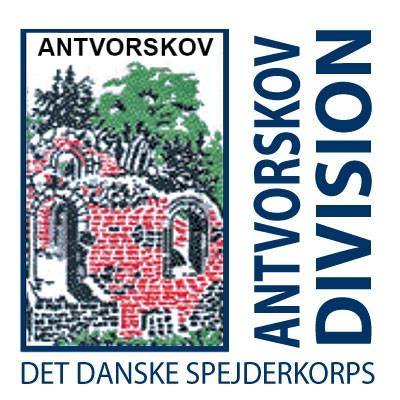 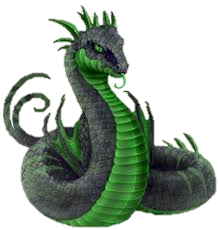 OM FLAMMERNES POKALFredag den 31. maj til Søndag den 2. juni 2019Til jer der læser dette brev. I er hermed optaget på Hogwarts, skolen for heksekunster og troldmandsskab.
Er I klar til at tage kampen op mod de andre kollegier? 
Mød op på platform 93/4 og her vil I blive taget godt imod.Vær klar på en weekend fyldt med magi, heksekunster og fantastiske konkurrencer. 
I skal konkurrere om, hvordan I samarbejder, hvordan I indretter jer, hvor gode I er til at underholde, om I er skolens nye mesterkokke og meget meget mere.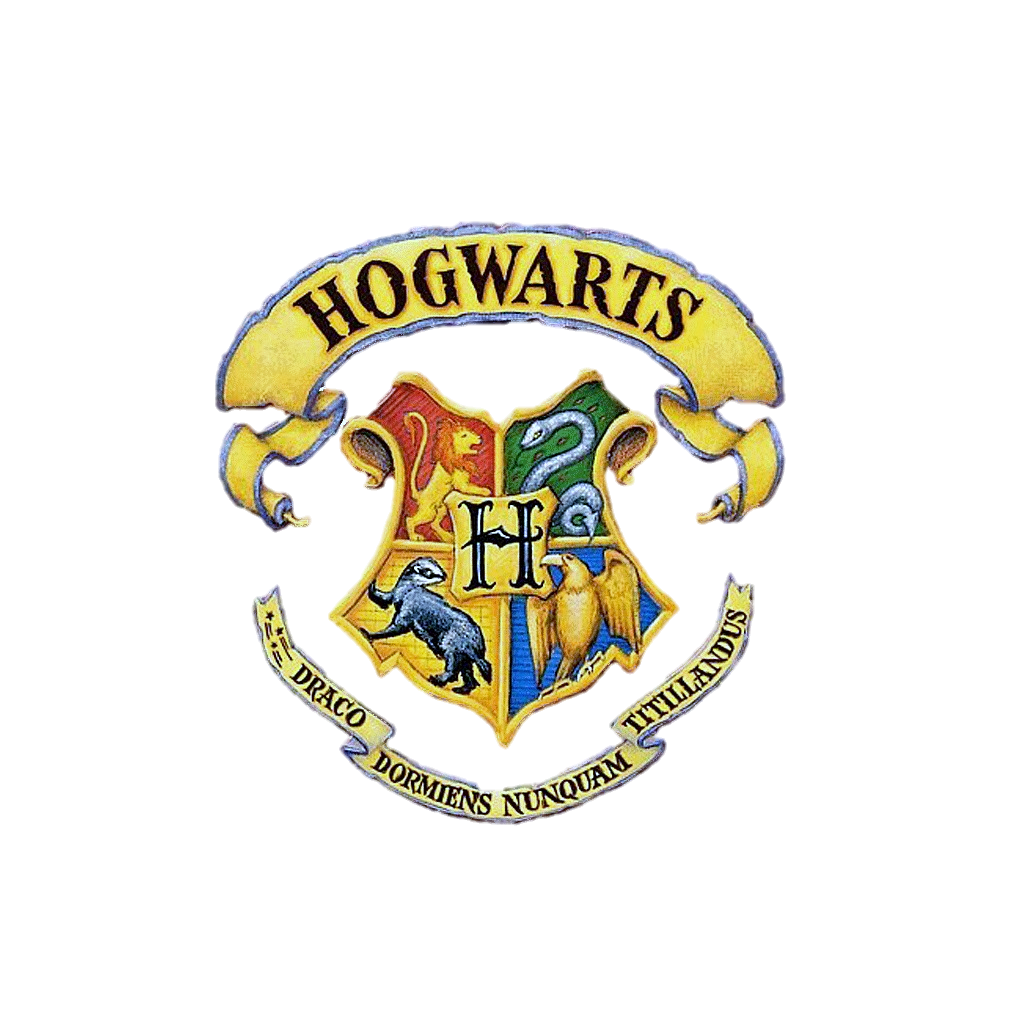 På den første skoledag skal I medbringe det gode humør, materialer til at bygge en bivuak, hvor I skal overnatte, en patruljekasse fyldt med udstyr, samt jeres patruljestander, så professorerne kan se hvem I er.
I skal også medbringe jeres tildelte post, som I hører meget mere om.Når I har tilmeldt jer til dette skoleår, modtager I et optagelsesbrev, hvor der står meget mere om, hvad I skal medbringe.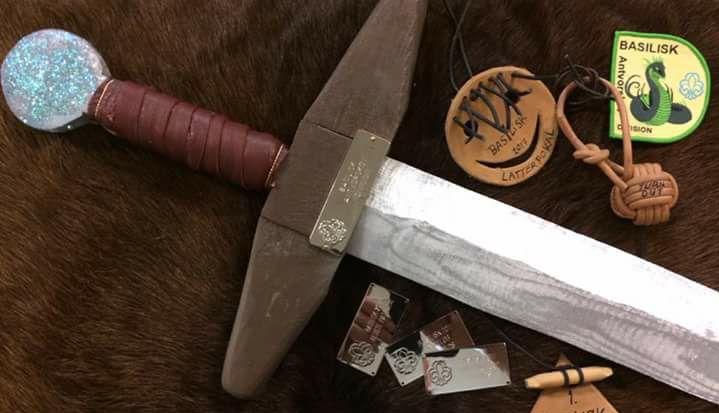 Jeres mødested er __________ fredag den 31. maj klokken 10:00
Afslutning samme sted søndag den 2. juni klokken 10:30
Deltagerprisen for denne weekend er ________
Tilmeldingen sker via ___________Vi glæder os til at modtage jeres tilmelding og bekræftelse på, at I vil kæmpe om Flammernes Pokal